EK 1: ÖDİDES ÖĞRENCİ GÖZLEM FORMUTarih:ÖDİDES ÖĞRENCİ GÖZLEM FORMU(Savcılık ve/veya Emniyet Güçlerine Bildirim Gerektiren, Çocuk Koruma Mekanizmasının işletileceği, Şiddet/İstismar Vakalarında, Gizlilik Esastır, Bu Form Kullanılmayacaktır)Öğrencinin  Adı-  Soyadı:	No:Gözlemi yapan; Sınıf öğretmeni, Rehber öğretmen/ Psikolojik Danışman, Okul YöneticisiGözlem Konusu (Amacı):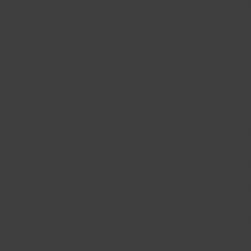 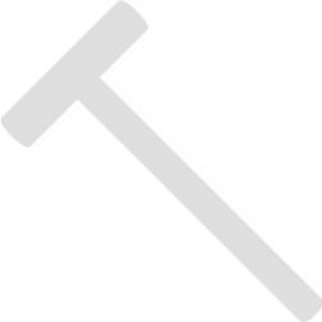 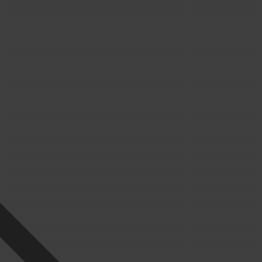 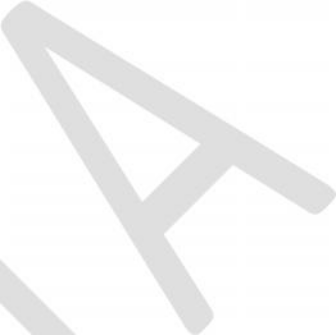 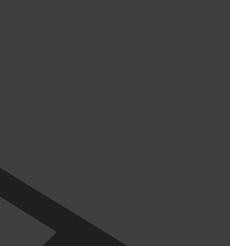 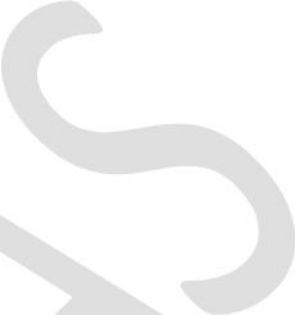 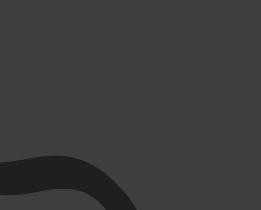 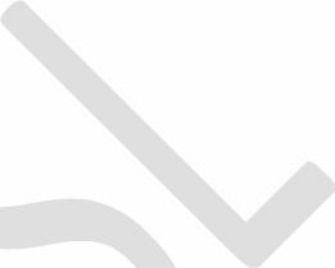 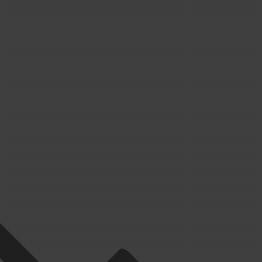 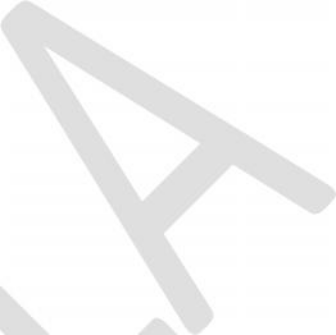 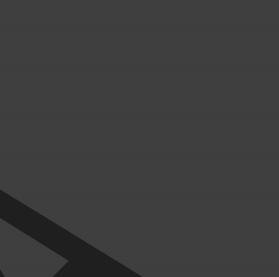 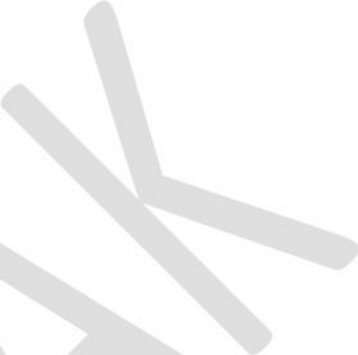 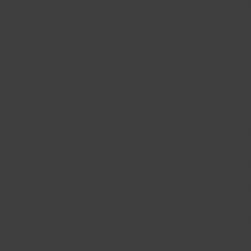 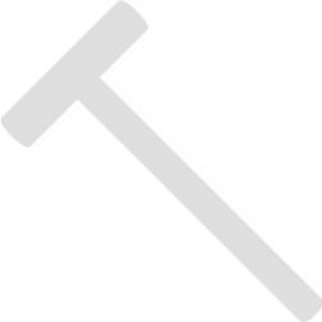 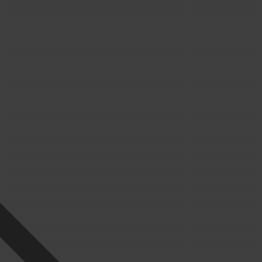 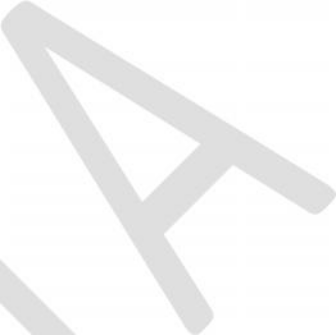 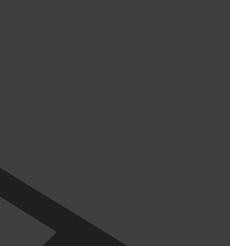 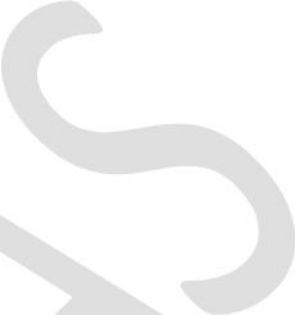 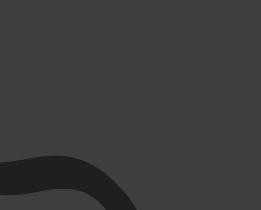 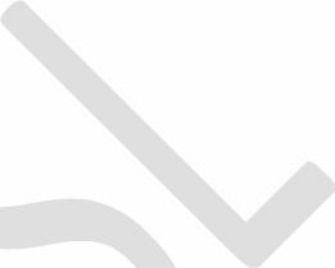 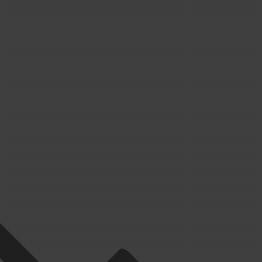 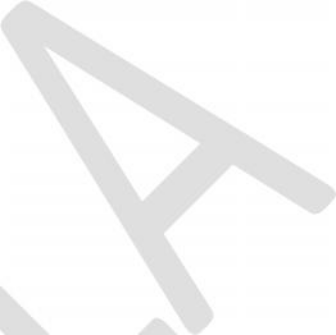 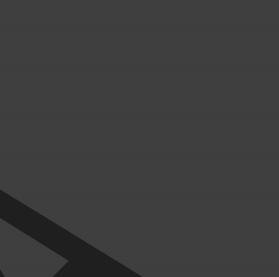 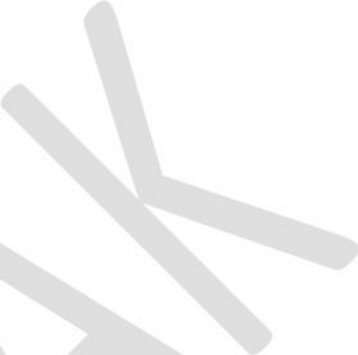 İşleyişe İlişkin Notlar:Destek/Müdahale Sonucu: (Başarılı, Başarısız, Tekrar): Son Değerlendirme Tarih:Ek2: ÖDİDES Okul RaporuOKUL KÜNYESİ/BİLGİLERİRAPORUN TARİHİ, RAPORUN KAPSADIĞI DÖNEMÖDİDES ÇERÇEVESİNDE OKULDA YAPILAN UYGULAMALARMEB-İÇİ PAYDAŞLARLA ÇALIŞMALARA İLİŞKİN GÜÇLÜ VE ZAYIF YANLAR VE GEREKSİNİMLERMEB-DIŞI PAYDAŞLARLA ÇALIŞMALARA İLİŞKİN GÜÇLÜ VE ZAYIF YANLAR VE GEREKSİNİMLERÖDİDES’TE BAŞARI ORANINI ARTIRMAK İÇİN OKULUN VE ÖĞRETMENLERİN GEREKSİNİMLERİÖZEL OLARAK VURGULANMAK İSTENEN BAŞARI ÖRNEĞİ VE AÇIKLAMASIÖZEL OLARAK VURGULANMAK İSTENEN BAŞARISIZLIK ÖRNEĞİ VE AÇIKLAMASIKURUM STANDARTLARI ARASINDAN SEÇİLİ GÖSTERGELERÖrtük Standart 2: Rehberlik ve Psikolojik Danışma Hizmetleri (6 gösterge)Örtük Standart 4: Dezavantajlı Çocukların Eğitimi (6 gösterge)OKUL	YÖNETİMİ	VE	/VEYA	REHBERLİK	HİZMETLERİ	YÜRÜTME	KOMİSYONU TARAFIDAN EKLENMESİ UYGUN ve GEREKLİ GÖRÜLEN KONULAREk3: ÖDİDES İlçe RaporuİLÇE KÜNYESİ/BİLGİLERİRAPORUN TARİHİ, RAPORUN KAPSADIĞI DÖNEMÖDİDES ÇERÇEVESİNDE İLÇEDE YAPILAN UYGULAMALARMEB-İÇİ PAYDAŞLARLA İLÇE’DE YAPILAN ÇALIŞMALARA İLİŞKİN GÜÇLÜ VE ZAYIF YANLAR VE GEREKSİNİMLER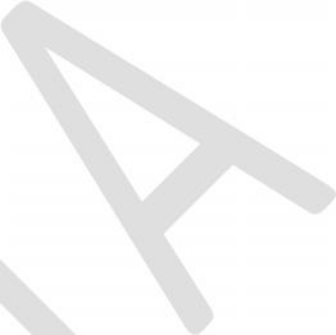 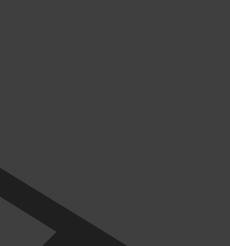 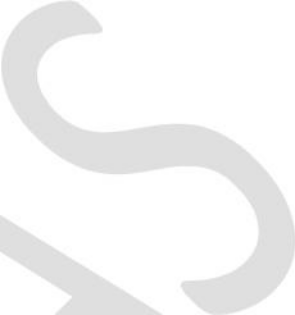 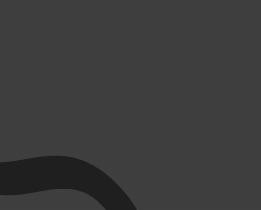 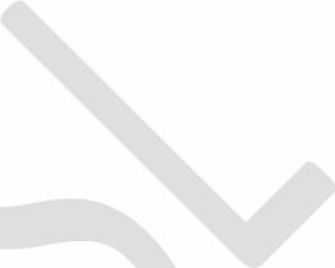 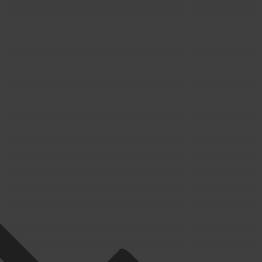 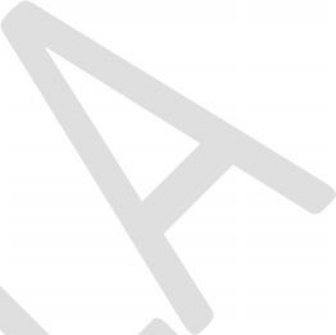 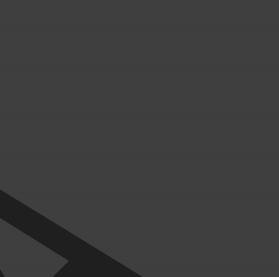 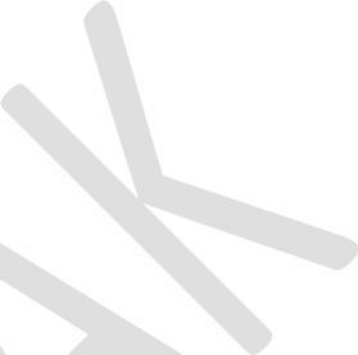 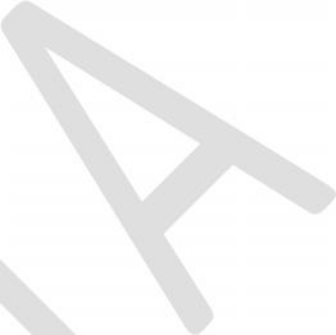 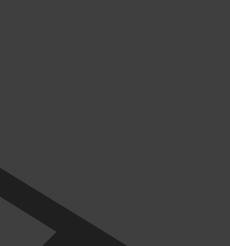 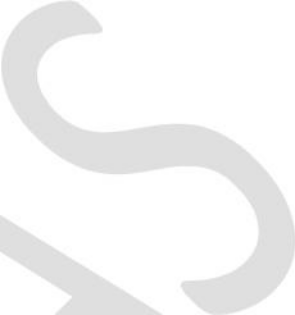 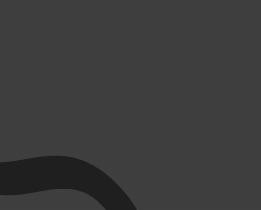 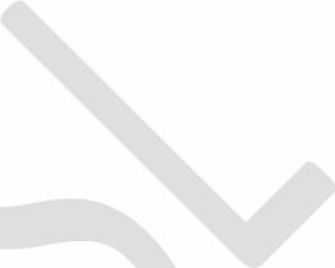 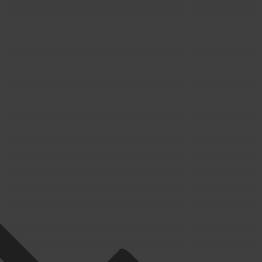 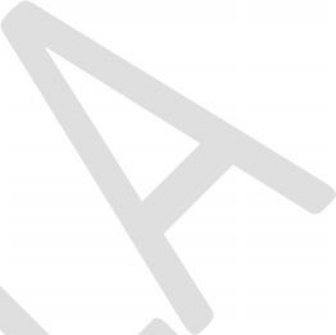 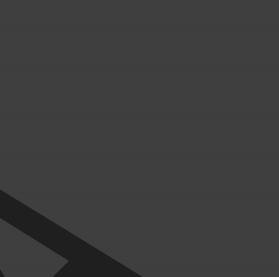 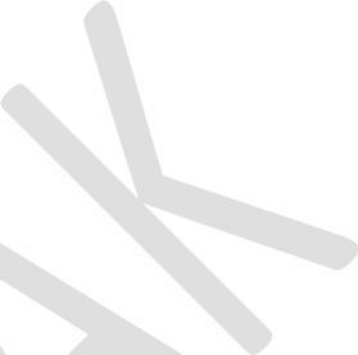 MEB-DIŞI PAYDAŞLARLA İLÇE’DE ÇALIŞMALARA İLİŞKİN GÜÇLÜ VE ZAYIF YANLAR VE GEREKSİNİMLERÖDİDES’TE BAŞARI ORANINI ARTIRMAK İÇİN İLÇE’NİN GEREKSİNİMLERİÖZEL OLARAK VURGULANMAK İSTENEN BAŞARI ÖRNEKLERİ VE AÇIKLAMASIÖZEL OLARAK VURGULANMAK İSTENEN BAŞARISIZLIK ÖRNEKLERİ VE AÇIKLAMASIKURUM STANDARTLARI ARASINDAN İLÇE DÜZEYİNDE TOPLULAŞTIRILMIŞ SEÇİLİ GÖSTERGELERÖrtük Standart 2: Rehberlik ve Psikolojik Danışma Hizmetleri (6 gösterge)Örtük Standart 4: Dezavantajlı Çocukların Eğitimi (6 gösterge)İLÇE MİLLİ EĞİTİM MÜDÜRLÜĞÜ TARAFIDAN EKLENMESİ UYGUN VE GEREKLİ GÖRÜLEN DİĞER KONULAREk4:ÖDİDES İl RaporuİL KÜNYESİ/BİLGİLERİRAPORUN TARİHİ, RAPORUN KAPSADIĞI DÖNEMÖDİDES ÇERÇEVESİNDE İLÇEDE YAPILAN UYGULAMALARMEB-İÇİ PAYDAŞLARLA İL’DE YAPILAN ÇALIŞMALARA İLİŞKİN GÜÇLÜ VE ZAYIF YANLAR VE GEREKSİNİMLER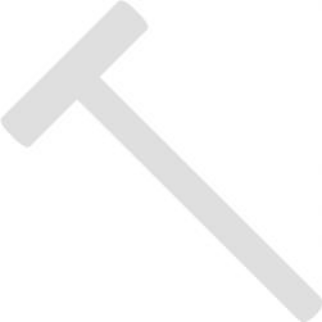 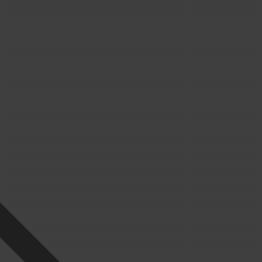 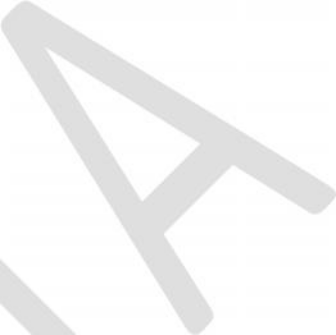 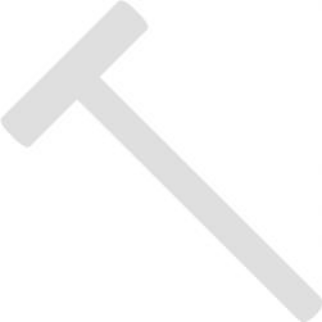 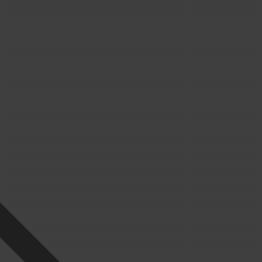 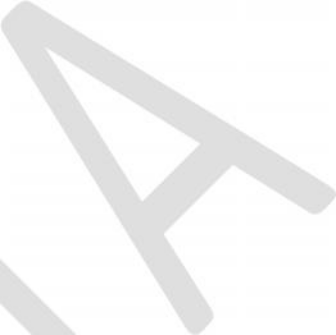 MEB-DIŞI PAYDAŞLARLA İL’DE ÇALIŞMALARA İLİŞKİN GÜÇLÜ VE ZAYIF YANLAR VE GEREKSİNİMLERÖDİDES’TE BAŞARI ORANINI ARTIRMAK İÇİN İL’İN GEREKSİNİMLERİÖZEL OLARAK VURGULANMAK İSTENEN BAŞARI ÖRNEKLERİ VE AÇIKLAMASIÖZEL OLARAK VURGULANMAK İSTENEN BAŞARISIZLIK ÖRNEKLERİ VE AÇIKLAMASIKURUM STANDARTLARI ARASINDAN İL DÜZEYİNDE TOPLULAŞTIRILMIŞ SEÇİLİ GÖSTERGELERÖrtük Standart 2: Rehberlik ve Psikolojik Danışma Hizmetleri (6 gösterge)Örtük Standart 4: Dezavantajlı Çocukların Eğitimi (6 gösterge)İL MİLLİ EĞİTİM MÜDÜRLÜĞÜ TARAFIDAN EKLENMESİ UYGUN VE GEREKLİ GÖRÜLEN DİĞER KONULARGözlenen özelliğin tanımı:Gözlenen özelliğin tanımı:Diğer Gözlem Notları:Diğer Gözlem Notları:Verilmesi önerilen / düşünülen destek türü: ( ÖDİDES KILAVUZUNDA YER ALAN DESTEK TÜRLERİNE BAKINIZ)Veli bilgilendirilmesi yapıldı mı?Verilmesi önerilen / düşünülen destek türü: ( ÖDİDES KILAVUZUNDA YER ALAN DESTEK TÜRLERİNE BAKINIZ)Veli bilgilendirilmesi yapıldı mı?Sorumlu birimlerTarihRehberlik  servisi ........................................................................................................................Okul  yönetimi ...........................................................................................................................RAM............................................................................................................................................Diğer Paydaşlar:DESTEK/MÜDAHALELERTOPLAM SAYIBAŞARILIBAŞARISIZa.    OKUL KATEGORİSİi.ii. …. iii.b.    AİLE KATEGORİSİc.	ÖĞRENCİ KATEGORİSİDESTEK/MÜDAHALELERTOPLAM SAYIBAŞARILIBAŞARISIZa.    OKUL KATEGORİSİi.ii. …. iii.b.    AİLE KATEGORİSİc.	ÖĞRENCİ KATEGORİSİDESTEK/MÜDAHALELERTOPLAM SAYIBAŞARILIBAŞARISIZa.    OKUL KATEGORİSİi.ii. …. iii.b.    AİLE KATEGORİSİc.	ÖĞRENCİ KATEGORİSİ